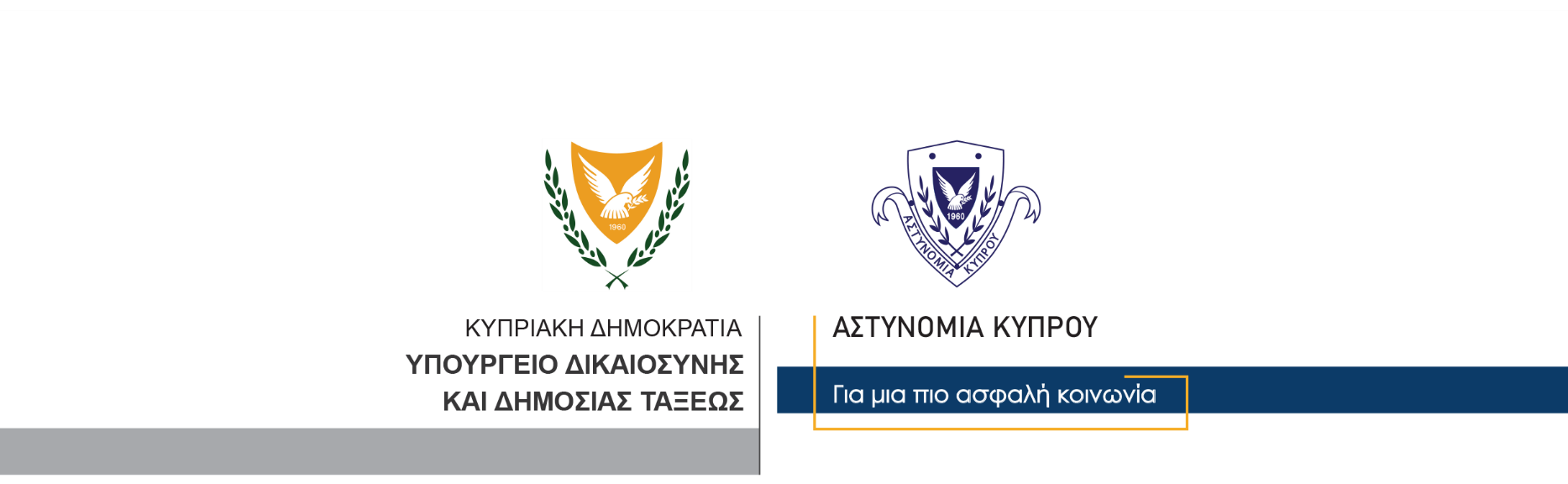 11 Μαρτίου, 2024  Δελτίο Τύπου 1Θανατηφόρα οδική σύγκρουσηΈχασε τη ζωή του 20χρονος	Σε θανατηφόρα οδική σύγκρουση, που συνέβη αργά χθες το απόγευμα, έχασε τη ζωή του ο Δημήτρης Μιχαήλ, 20 ετών, από τη Λεμεσό.	Η σύγκρουση συνέβη γύρω στις 7.30μ.μ., στην οδό Μάρκου Αντρεάδη, στην περιοχή Αγίας Φυλάξεως, στη Λεμεσό, όταν κάτω από συνθήκες που διερευνώνται ο 20χρονος έχασε τον έλεγχο του αυτοκινήτου, που οδηγούσε, με αποτέλεσμα αυτό να παρεκκλίνει της πορείας του, να προσκρούσει στο μεταλλικό κιγκλίδωμα του δρόμου και να πέσει σε γκρεμό βάθους 51 μέτρων από την επιφάνεια του δρόμου.  	Ο Μιχαήλ τραυματίστηκε και μεταφέρθηκε στο Γενικό Νοσοκομείο Λεμεσού, όπου οι γιατροί διαπίστωσαν το θάνατό του.	Τα αίτια την νέας θανατηφόρας οδικής σύγκρουσης διερευνά η Τροχαία Λεμεσού.		    Κλάδος ΕπικοινωνίαςΥποδιεύθυνση Επικοινωνίας Δημοσίων Σχέσεων & Κοινωνικής Ευθύνης